Договор № аренды объекта муниципального движимого имуществаг. Пермь                                                                                                            "   "               2024 г.Муниципальное бюджетное учреждение культуры «Пермская дирекция по организации городских культурно-массовых мероприятий» (далее - МБУК «Пермская дирекция»), именуемое в дальнейшем «Заказчик» в лице  директора Хомякова Андрея Владимировича, действующего на основании Устава, именуемого в дальнейшем "Арендодатель" с одной стороны и, в лице, действующего на основании, именуемый в дальнейшем "Арендатор" с   другой   стороны,   вместе   именуемые   "Стороны» заключили настоящий договор о следующем:Предмет договора1.1. Арендодатель обязуется предоставить Арендатору за плату во временное  пользование, без права выкупа и сдачи в субаренду объект муниципального движимого имущества: Киоск (павильон) расположенный по адресу:  Пермский край, г. Пермь, Ленинский район, площадью 5,91 кв.м., кадастровый номер 59:01:4418025:65 (далее - Объект) согласно Схеме (Приложение №3) настоящего договора.1.2.  Цель   использования   Объекта: торговля (прохладительные напитки, чай, кофе, мороженое, сувенирная продукция, выпечка).1.3. Настоящий договор вступает в силу  с  момента  его  подписания.Срок аренды Объекта с "" 2024 г. по "" 2027 г.Объект  считается  переданным  с даты подписания Сторонами акта приема-передачи (Приложение № 2) настоящего договора.Права Сторон 2.1. Арендодатель имеет право: 2.1.1. требовать доступ в Объект в любое время в целях контроля за соблюдением условий (исполнением обязательств) настоящего договора; 2.1.2.  требовать  досрочного  расторжения  настоящего    договора в порядке  и  по  основаниям,  предусмотренным  настоящим договором.2.2. Арендатор имеет право:2.2.1. с письменного согласия Арендодателя при наличии документации, разработанной и согласованной в порядке, установленном  законодательством и  (или)  правовыми  актами  города  Перми,  за  свой  счет   производить капитальный  ремонт,  перепланировку  и  переустройство,   реконструкцию, неотделимые  улучшения  Объекта.  Расходы  Арендатора   на   производство капитального ремонта,  перепланировки  и  переустройства,  реконструкции, неотделимых улучшений Объекта возмещению не подлежат;2.2.4. с письменного согласия Арендодателя в установленном законом и техническими  нормами  порядке  установить  приборы   учета   потребления коммунальных услуг на Объекте;2.2.5.  требовать  досрочного  расторжения  настоящего договора в порядке  и  по  основаниям,  предусмотренным  настоящим договором.3. Обязанности Сторон3.1. Арендодатель обязан:3.1.1. передать Арендатору Объект по акту приема-передачи в  течение 5 рабочих дней  с  даты  исполнения  Арендатором  пункта  4.3  настоящего договора;3.1.3.  контролировать  выполнение  Арендатором  условий  настоящего договора;3.1.4.  извещать  Арендатора  в  письменной  форме  о   произошедших изменениях:  реорганизации,  ликвидации,  изменении  наименования,  места нахождения, почтового адреса, банковских реквизитов в течение 10 дней  со дня указанных изменений;3.1.5. принять Объект у Арендатора по акту приема-передачи в течение 5 рабочих дней с даты прекращения настоящего договора.3.2. Арендатор обязан:3.2.1. исполнить пункт 4.3 договора в течение 5 рабочих дней с  даты подписания настоящего договора;3.2.2. принять от Арендодателя  Объект  по  акту   приема-передачи в течение 5 рабочих дней с даты  исполнения пункта 4.3  настоящего  договора;3.2.3. использовать Объект в соответствии с пунктом  1.2  настоящего договора;3.2.4. своевременно и в полном  объеме  вносить  арендную   плату за  пользование Объектом в порядке, на  условиях  и  в  сроки,  установленные настоящим договором;3.2.6. своевременно выполнять  предписания  органов,  осуществляющих федеральный  государственный  пожарный  надзор,  органов,  осуществляющих федеральный государственный санитарно-эпидемиологический надзор,  и  иных органов и их  должностных  лиц  по  устранению  выявленных   нарушений на Объекте. Ответственность за невыполнение требований указанных  органов  и  их должностных  лиц,  установленных  законодательством,  Арендатор  несет самостоятельно;3.2.7.  установить  при  входе  в  Объект  вывеску,  соответствующую требованиям законодательства и  (или)  правовых  актов  города   Перми, с полным наименованием Арендатора в течение 30 дней с даты принятия Объекта по акту приема-передачи;3.2.8.   нести   расходы  по  содержанию  Объекта,  в  том числе фасада и крыши, земельного участка, прилегающей территории с элементами озеленения и благоустройства  в  соответствии  с  законодательством  и  (или) правовыми актами города Перми;3.2.9. обеспечивать учет потребления коммунальных услуг на Объекте.При  установке,   замене   приборов   учета   копии   подтверждающих документов,  заверенные  в   установленном   законодательством   порядке, представить Арендодателю в течение 30  дней  с  даты  установки  (замены) приборов учета;3.2.10. переменная часть выплат является возмещением затрат на потребленную электроэнергию в период эксплуатации Объекта.Размер переменной части рассчитывается Арендодателем на основании фактически потребленной Арендатором электроэнергии после выставления счетов ресурсоснабжающей организацией.Возмещение затрат на потребленную электроэнергию в период эксплуатации Объекта, осуществляется ежемесячно, в течение 5 (пяти) рабочих дней, на основании выставленного Арендодателем счета.3.2.11. обеспечить Арендодателю доступ в  Объект  в  любое   время в целях  контроля  за  соблюдением   условий   (исполнением   обязательств) настоящего договора;3.2.12. в течение всего срока  действия  настоящего  договора  нести расходы   на   содержание   Объекта,   содержать   Объект   в    порядке, предусмотренном  техническими,  санитарными,  противопожарными  и   иными обязательными правилами и  нормами.  За  свой  счет  производить  текущий ремонт  Объекта;  за  свой  счет  с  письменного  согласия   Арендодателя производить  капитальный  ремонт  Объекта  в  случае,  если   он вызван неотложной необходимостью. Расходы Арендатора на производство текущего  и капитального ремонта Объекта возмещению не подлежат;3.2.13. в течение всего срока действия настоящего договора соблюдать требования пожарной безопасности, выполнять меры пожарной безопасности  в Объекте, предусмотренные законодательством, в том числе установленные для вида деятельности, осуществляемого в Объекте;3.2.14. в случае производства капитального ремонта, перепланировки и переустройства, реконструкции, неотделимых улучшений Объекта в течение 10 дней со дня  завершения  указанных  работ  письменно  уведомить   об этом Арендодателя;3.2.15. восстановить Объект за свой счет либо  возместить  в  полном объеме  убытки,  причиненные  Арендодателю,  в  случае  если     Объект в результате  действий  либо  бездействия  Арендатора  придет  в аварийное (ненормативное)  состояние  или  иное  непригодное  для   эксплуатации по назначению состояние;3.2.16.   обеспечивать   и    осуществлять    в       соответствии с законодательством самостоятельно и (или) посредством привлечения  третьих лиц охрану Объекта;3.2.17. извещать Арендодателя  в  письменной  форме  о  произошедших изменениях:  реорганизации,  ликвидации,  изменении  наименования,  места нахождения, почтового адреса, банковских реквизитов, лишении лицензии  на право деятельности, для ведения  которой  Объект  передан  по  настоящему договору, в течение 10 дней со дня указанных изменений;3.2.18. соблюдать запрет на сдачу в субаренду Объекта и на использование данного Объекта в целях, не предусмотренных частью 3.5 статьи 17.1 Федерального закона от 26 июля 2006 г. № 135-ФЗ «О защите конкуренции».3.2.19 не позднее, чем  за  30  дней  до  истечения  срока  действия настоящего договора письменно уведомить Арендодателя о  возврате  Объекта по истечении  срока  действия  настоящего  договора  и  (или)  о  желании заключить   договор   аренды   на   новый   срок   в    соответствии    с законодательством;3.2.20. при прекращении настоящего договора в течение 5 рабочих дней возвратить Объект Арендодателю по акту приема-передачи в том состоянии, в котором  он  его  получил,  с  учетом  нормального   износа, со всеми неотделимыми улучшениями, исправно работающим инженерным оборудованием.4. Порядок расчетов и платежей 4.1.  Арендная  плата  за  пользование  Объектом   устанавливается в размере, указанном в Приложении 2 к настоящему договору.4.2. Арендная плата составляет: в период с 01 мая по 30 сентября – 27 700 (Двадцать семь тысяч семьсот) рублей 00 копеек в месяц. НДС в размере 5 540 (Пять тысяч пятьсот сорок) рублей 00 копеек в месяц. Общая сумма платежа в месяц составляет 33 240 (Тридцать три тысячи двести сорок) рублей 00 копеек;в период с 01 октября по 30 апреля – 22 700 (Двадцать две тысячи семьсот) рублей 00 копеек в месяц. НДС в размере 4 540 (Четыре тысячи пятьсот сорок) рублей 00 копеек в месяц. Общая сумма платежа в месяц составляет 27 240 (Двадцать семь тысяч двести сорок) рублей 00 копеек.Платеж вносится ежемесячно не  позднее 25 числа  месяца,  предшествующего  оплачиваемому  месяцу,  по  реквизитам указанным в п.10 настоящего договора. 4.3. В течение 5 рабочих дней с даты подписания настоящего  договора Арендатор обязан внести по реквизитам, указанным в пункте 10  настоящего договора: арендную плату за период пользования Объектом в  месяце,  в  котором Объект передан Арендатору;арендную плату за месяц, следующий  за  месяцем,  в  котором  Объект передан Арендатору;обеспечительный платеж  в  размере  арендной  платы  за   один месяц пользования Объектом, который засчитывается как платеж за последний месяц аренды  по  настоящему  договору,  если  иное  не  установлено  настоящим договором.4.4. В случае нарушения денежных обязательств по настоящему договору сумма  обеспечительного  платежа  или  его  часть  засчитывается  в  счет денежных обязательств Арендатора по настоящему договору в день нарушения.Арендатор обязан восполнить (дополнительно  внести)  обеспечительный платеж до размера арендной платы за один месяц  пользования  Объектом  не позднее 30 числа текущего месяца.В случае изменения размера  арендной  платы  обеспечительный  платеж подлежит соответствующему увеличению или уменьшению: в случае  увеличения размера арендной платы разница вносится Арендатором в течение 10  дней  с даты изменения арендной платы; в случае уменьшения размера арендной платы разница возвращается Арендодателем в течение 10 дней с  даты  письменного обращения Арендатора о перерасчете обеспечительного платежа. Арендатор неимеет  права  на  получение  от  Арендодателя  процентов  за  пользование обеспечительным платежом.В случае досрочного прекращения настоящего договора  обеспечительный платеж возврату  Арендатору не подлежит.4.5.  Размер  арендной  платы  может   быть   изменен в порядке, предусмотренном законодательством и (или) правовыми актами города Перми.Увеличение (индексация) арендной платы на следующий календарный  год (с 01 января) происходит на основании  сводного  индекса  потребительских  цен, установленного прогнозом  социально-экономического  развития города Перми на соответствующий год, утвержденным администрацией города Перми  в установленном порядке, и  осуществляется  Арендодателем  в  одностороннем  порядке  путем  направления  Арендатору  до  01  января   следующего года способом,  позволяющим  удостовериться  в  факте  получения  Арендатором, письменного уведомления  об  увеличении  (индексации)  арендной   платы с указанием размера арендной платы в увеличенном размере.4.6. Переменная часть выплат является возмещением затрат на потребленную электроэнергию в период эксплуатации Объекта.Размер переменной части рассчитывается Арендодателем на основании фактически потребленной Арендатором электроэнергии после выставления счетов ресурсоснабжающей организацией.Возмещение затрат на потребленную электроэнергию в период аренды Объекта осуществляется ежемесячно, в течение 5 (пяти) рабочих дней, на основании выставленного Арендодателем счета.4.7. Датой внесения платежа по настоящему  договору  считается  день зачисления соответствующих сумм по реквизитам,   Арендодателя.5. Иные условия5.1.  В  случае  необходимости  производства  капитального  ремонта, перепланировки и  переустройства,  реконструкции,  неотделимых  улучшений Объекта Арендатор обязан направить Арендодателю письмо о даче согласия на производство указанных  работ  с  обоснованием  необходимости,  указанием объема и стоимости работ.Арендодатель в течение месяца с даты получения письма, указанного  в абзаце первом настоящего пункта, направляет Арендатору письменный  ответ, содержащий  согласие  или  отказ  в   даче   согласия   на   производство соответствующих работ.Арендатор   приступает   к   производству   капитального    ремонта, перепланировки и  переустройства,  реконструкции,  неотделимых  улучшений Объекта  только  при  наличии  письменного   согласия     Арендодателя на производство указанных работ и на основании документации, разработанной и согласованной  в  порядке,  предусмотренном  законодательством  и   (или) правовыми актами города Перми.5.2.   Капитальный   ремонт,   перепланировка   и    переустройство, реконструкция,   неотделимые   улучшения   Объекта       осуществляются в соответствии с законодательством.5.3.  После  завершения  капитального  ремонта,     перепланировки и переустройства, реконструкции, неотделимых улучшений Объекта Арендатор  в случаях,  предусмотренных  законодательством,  обязан  ввести    Объект в эксплуатацию.5.4.  Стоимость   отделимых   и   неотделимых     улучшений Объекта, произведенных Арендатором (субарендатором), Арендодателем не возмещается.Произведенные Арендатором  неотделимые  улучшения  Объекта  являются собственностью муниципального образования город Пермь.5.5. В случае производства без письменного согласия  Арендодателя  и (или) проведенных с нарушением требований  законодательства  капитального ремонта,  перепланировки  и  переустройства,  реконструкции,  неотделимых улучшений Объекта, в том  числе  затрагивающих  конструктивные  и  другие характеристики надежности и безопасности  Объекта,  Арендатор   обязан за свой  счет  в  установленные  Арендодателем  сроки  привести     Объект в первоначальное  состояние  (устранить  допущенные   нарушения).   Расходы Арендатора на производство указанных работ возмещению не подлежат.5.6. В случае если в результате производства капитального  ремонта, перепланировки и  переустройства,  реконструкции,  неотделимых  улучшений Объекта  изменяются  характеристики   Объекта,   влекущие   необходимость внесения  изменений   в   сведения   Единого     государственного реестра недвижимости, Арендатор в течение 30 дней  со  дня  завершения  указанных работ представляет Арендодателю документы, необходимые в  соответствии  с законодательством   для   внесения   изменений   в       сведения Единого государственного реестра недвижимости.5.7. Арендатор не имеет права передавать свои  права  и  обязанности третьим лицам, кроме обязанности внесения арендных платежей  с  указанием плательщика по настоящему договору (арендный платеж по договору  от  ""  202_  г., назначение платежа).5.8. Арендатор не имеет права отдавать  арендные  права  в   залог и вносить их в качестве вклада в уставный капитал хозяйственных товариществ и обществ или паевого взноса в производственный кооператив.5.9.  Арендатор не имеет право сдавать Объект в субаренду.5.10. Размещение   автотранспорта   (автостоянок,     парковок) на территории,  прилегающей  к  Объекту,  осуществляется  в   соответствии с законодательством и (или) правовыми актами города Перми.5.10. К отношениям  по  настоящему  договору  применяются  положения правовых  актов  города  Перми,  в  том   числе   Положения   об   аренде муниципального имущества города Перми,  утвержденного  решением  Пермской городской Думы от 28 мая 2002 г. N 61.5.11. В целях использования Объекта  по назначению  (общественное питание) Арендатору при осуществлении своей деятельности запрещается продажа алкогольной и табачной продукции.5.12. Арендатору необходимо осуществлять использование Объекта в соответствии с его целевым использованием (общественное питание).5.13. Арендатор обязан не складировать и не осуществлять хранение тары и товарных запасов на прилегающих к Объекту территориях. 5.14. На транспортное средство, осуществляющее доставку продовольственных товаров на Объект, Арендатором передается заявка на заезд на территорию Набережной с указанием номера, времени и марки транспортного средства. Время заезда ограничено с 23-00 часов до 05-00 часов. На транспортное средство, осуществляющее доставку продовольственных товаров, должен быть оформлен санитарный паспорт.5.16. Арендатор осуществляет свою деятельность в соответствии с Правилами продажи отдельных видов товаров, правилами и санитарными требованиями оказания услуг общественного питания (Постановление Главного государственного санитарного врача РФ от 27 октября 2020 г. № 32 «Об утверждении санитарно-эпидемиологических правил и норм СанПиН 2.3/2.4.3590-20 «Санитарно-эпидемиологические требования к организации общественного питания населения»,  ГОСТ31985-2013 от 27 июня 2013 г. № 191-ст), правилами бытового обслуживания населения, утвержденными  постановлениями Правительства Российской Федерации. На все используемые товары должны быть документы, указывающие источник их поступления, а также сертификаты (или документы, их заменяющие) качества.6. Ответственность Сторон 6.1. В случае  неисполнения  или  ненадлежащего  исполнения  условий настоящего договора виновная  Сторона обязана  возместить  другой  Стороне убытки. 6.2. Стороны освобождаются от ответственности  за  неисполнение  или ненадлежащее исполнение обязательств  в  случае,  если   неисполнение или ненадлежащее исполнение  обязательств  явилось  следствием  обстоятельств непреодолимой силы, возникших после заключения настоящего договора.В этом случае срок исполнения обязательств  отодвигается  соразмерно времени, в течение которого будут действовать такие обстоятельства  и  их последствия.Сторона, ссылающаяся на обстоятельства непреодолимой  силы,  обязанане позднее 20 дней с момента наступления таких обстоятельств известить  в письменной форме другую Сторону и представить подтверждающие документы.Несвоевременное  извещение  об  обстоятельствах  непреодолимой  силы лишает  соответствующую  Сторону  права   ссылаться   в     дальнейшем на обстоятельства, указанные в настоящем пункте.6.3. Ответственность за вред, причиненный третьим лицам, в том числе имуществу  третьих  лиц,  с  использованием  Объекта  в  период  действия настоящего договора, несет Арендатор.6.4. В случае нарушения Арендатором сроков внесения арендной  платы, установленных настоящим договором,  за  каждый  день  просрочки  внесения арендной платы начисляется пеня в размере 0,1% от просроченной суммы.6.5.  В  случае  нарушения  Арендатором  срока   возврата   Объекта, предусмотренного пунктом 3.2.24  настоящего  договора,  Арендатор  обязан уплатить Арендодателю пеню в размере 0,1% от арендной платы за квартал за каждый день пользования Объектом  по  истечении  срока,  предусмотренного пунктом 3.2.24 настоящего договора.6.6. В   случае   неисполнения   или   ненадлежащего    исполнения обязанностей,  предусмотренных  пунктом   3.2.10   настоящего   договора, Арендатор обязан уплатить Арендодателю штраф в размере арендной платы  за квартал. 6.7. В случае неисполнения, ненадлежащего  исполнения  обязанностей, предусмотренных пунктами 3.2.5, 3.2.8 настоящего договора,  выявленных  в рамках  одной  проверки  Арендодателя  в  соответствии  с   пунктом 3.1.3 настоящего договора,  Арендатор  обязан  уплатить  Арендодателю   штраф в размере арендной платы за квартал.6.8. В случае неисполнения, ненадлежащего  исполнения  обязанностей, предусмотренных пунктами 3.2.7, 3.2.9, 3.2.15, 3.2.19, 3.2.22  настоящего договора, выявленных в рамках одной проверки Арендодателя в  соответствии с  пунктом  3.1.3  настоящего   договора,   Арендатор     обязан уплатить Арендодателю штраф в размере арендной платы за квартал.6.9.В  случае  производства  Арендатором   капитального   ремонта, перепланировки и  переустройства,  реконструкции,  неотделимых  улучшений Объекта без письменного согласия Арендодателя Арендатор  обязан  уплатить Арендодателю штраф в размере арендной платы за квартал.6.10.В случае неисполнения, ненадлежащего  исполнения  обязанности, предусмотренной  пунктом  5.6  настоящего  договора,   Арендатор   обязан уплатить Арендодателю штраф в размере арендной платы за квартал.6.11. В  случае  сдачи  Объекта  или  его  части  в   субаренду без письменного согласия Арендодателя Арендатор обязан уплатить  Арендодателю штраф в размере арендной платы за год.6.12. В случае передачи арендных прав в залог и (или) внесения их  в качестве вклада в уставный капитал хозяйственных  товариществ  и  обществ или  паевого  взноса  в  производственный  кооператив  Арендатор   обязан уплатить Арендодателю штраф в размере арендной платы за год.6.13. В случае неисполнения, ненадлежащего  исполнения  обязанностей, предусмотренных  пунктами  5.11. - 5.16.  настоящего  договора,   Арендатор   обязан уплатить Арендодателю штраф в размере 20% от стоимости указанной в п.4.2. настоящего договора, за каждое выявленное нарушение.6.14. Штрафы и пени за нарушение или ненадлежащее исполнение условий настоящего договора Арендатор обязан уплатить Арендодателю в  течение  30 дней  с   даты   получения   Арендатором   уведомления  (претензии) от Арендодателя, если иной срок не установлен в претензии.7. Изменения и прекращение договора7.1. Все изменения и дополнения к настоящему договору действительны, если они допускаются законодательством, совершены в  письменной   форме и подписаны Сторонами.7.2.  По  требованию  Арендодателя  настоящий  договор  может быть досрочно расторгнут в следующих случаях:7.2.1. неисполнение Арендатором в нарушение  пункта  4.3  настоящего договора обязанности по внесению арендной платы и (или)  обеспечительного платежа либо внесение их не в полном объеме;7.2.2. наличие у Арендатора задолженности по настоящему  договору  в размере арендной платы за два месяца;7.2.3. нарушение Арендатором систематически  (два  и  более   раза в квартал)  сроков  внесения  арендной   платы,   установленных   настоящим договором;7.2.4. неуплата Арендатором штрафов и пеней в  сроки,  установленные настоящим договором;7.2.5.  неисполнение   Арендатором   обязанностей,   предусмотренных пунктом 3.2.10 настоящего договора;7.2.6.  неисполнение   Арендатором   обязанностей,   предусмотренных пунктом 3.2.11 настоящего договора;7.2.7. неисполнение Арендатором обязанности по производству текущего и (или) капитального ремонта Объекта в случаях, предусмотренных настоящим договором;7.2.8.  умышленное  или  по  неосторожности  ухудшение   Арендатором состояния  Объекта  или   инженерно-технического   оборудования,   сетей, коммуникаций,   расположенных   в   Объекте    и       обеспечивающих его функционирование;7.2.9.  использование  Арендатором  Объекта  или  его   части не в соответствии с пунктом 1.2 настоящего договора;7.2.10. передача Арендатором Объекта или его части  по  любым  видам сделок третьим лицам (в том числе субаренда);7.2.11.  лишение  Арендатора  лицензии   или   иной   разрешительной документации на осуществление деятельности, направленной на использование Объекта в соответствии с пунктом 1.2 настоящего договора;7.2.12. нарушение правил  противопожарного  режима,  правил  техники безопасности и иных правил, обязательных  при  осуществлении  Арендатором своей   деятельности   на   Объекте,   подтвержденное     актами проверок уполномоченных органов или судебными актами;7.2.13.  неисполнение  или  ненадлежащее   исполнение   обязанности, предусмотренной  пунктом  3.2.17  настоящего  договора,   в    том числе подтвержденные  актами  проверок  уполномоченных  органов  или  судебными актами.7.2.14. за неоднократное неисполнение  или  ненадлежащее   исполнение   обязанностей Арендатором, предусмотренных пунктами 5.11.- 5.14. настоящего договора.7.3. Прекращение настоящего договора не  освобождает  Арендатора  от необходимости оплаты задолженности по арендной плате,  штрафам,   пеням и возмещения убытков.7.4. По требованию Арендатора договор аренды может быть досрочно расторгнут в судебном порядке.7.4. Каждая из Сторон вправе в любое время отказаться от  настоящего договора, если обстоятельства непреодолимой силы или их последствия будут продолжаться  более  6  месяцев,  делая  невозможным  исполнение  условий настоящего договора.Арендодатель вправе отказаться от настоящего договора в случае, если Арендатор в нарушение пункта 5.8. настоящего  договора  передал  арендные права в залог и (или) внес  их  в  качестве  вклада  в  уставный  капитал хозяйственных товариществ и обществ или паевого взноса в производственный кооператив.Для отказа от настоящего договора Сторона предупреждает (уведомляет) об этом в  письменной  форме  другую  Сторону.  Договор   прекращается по истечении 30 дней с момента получения Стороной уведомления об  отказе  от договора в письменной форме.7.5. Настоящий Договор прекращается по основаниям,  в  случаях   и в порядке, предусмотренном законодательством.8. Разрешение споров8.1. Все споры и разногласия, возникающие из настоящего договора или связанные с ним, должны разрешаться путем переговоров между Сторонами.8.2. В случае если Стороны  не  придут  к  согласию,  спор  подлежит разрешению в Арбитражном суде Пермского края или судах  общей  юрисдикции города Перми.9. Заключительные положения9.1. Настоящий  договор  составлен  в   2   экземплярах, имеющих одинаковую юридическую силу, по одному для каждой из Сторон.9.2. Неотъемлемой частью настоящего договора являются:9.2.1. расчет арендной платы за Объект (Приложение № 1  к  настоящему договору);9.2.2. акт приема-передачи Объекта по договору аренды объекта муниципального движимого имущества (Приложение № 2 к настоящему договору).10. Адреса и реквизиты сторонПриложение № 1к договору № от г.Расчетарендной платы за ОбъектНа основании отчета об оценке величины обоснованной арендной платы за временное владение и пользование объектом аренды (недвижимое имущество) рыночной стоимости от 14.02.2024 года № 020/Н-24, арендная  плата одного киоска (павильона) с учетом налога на добавленную стоимость (НДС) составляет:42 месяца (3 года 6 месяцев) 1 264 080 (Один миллион двести шестьдесят четыре тысячи восемьдесят) рублей 00 копеек; I квартал - 81 720 (Восемьдесят одна тысяча семьсот двадцать) рублей 00 копеек; II квартал - 93 720 (Девяносто три тысячи семьсот двадцать) рублей 00 копеек; III квартал - 99 720 (Девяносто девять тысяч семьсот двадцать) рублей 00 копеек; VI квартал - 81 720 (Восемьдесят одна тысяча семьсот двадцать) рублей 00 копеек. Период с 01 мая по 30 сентября - 33 240 (Тридцать три тысячи двести сорок) рублей 00 копеек в месяц; Период с 01 октября по 30 апреля - 27 240 (Двадцать семь тысяч двести сорок) рублей 00 копеек в месяц.Арендодатель                                                                                                            АрендаторПриложение № 2к договору №            от.Актприема-передачи Объекта по договору аренды объектамуниципального недвижимого имуществаг. Пермь                                                                                                                    "      "                  2024 г.Муниципальное бюджетное учреждение культуры «Пермская дирекция по организации городских культурно-массовых мероприятий» (далее - МБУК «Пермская дирекция»), именуемое в дальнейшем «Заказчик» в лице  директора Хомякова Андрея Владимировича, действующего на основании Устава, именуемого в дальнейшем "Арендодатель" с одной стороны и, в лице, действующего на основании, именуемый в дальнейшем "Арендатор" с   другой   стороны,   вместе   именуемые   "Стороны»Характеристика объекта, расположенного по адресу: Киоск (павильон) № , кадастровый номер 59:01:4418025:65. Площадь объекта: 5,91 кв. м. (основная).Инвентарный номер:Вход в объект: променадная часть территории Набережная реки Кама.Наружные стены объекта (материал и состояние): металл.Наличие на объекте окон, дверей: окно (металлопластик) 1 штука, двери металлопластиковые 1 штука.Система отопления (наличие, состояние): без отопления/от электрических электронагревателей.Система  энергоснабжения  (наличие,  состояние):   тип,   марка,   текущие показания     прибора  учета: скрытая/открытая проводка, прибор учета потребленной электроэнергии, текущие показания  прибора учета ___________________________________________________________________________________________________________________________________________________Примечания__________________________________________________________________________Объект передал                                                                                                      Объект принял Арендодатель                                                                                                        Арендатор                           А.В.Хомяков                                                                                                   М.П.                                                                                                                            М.ПДата                                                                                                                            ДатаПриложение № 3к договору №            от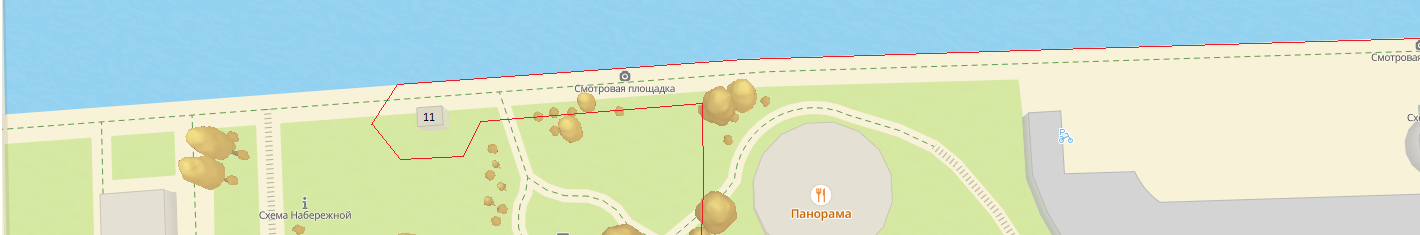 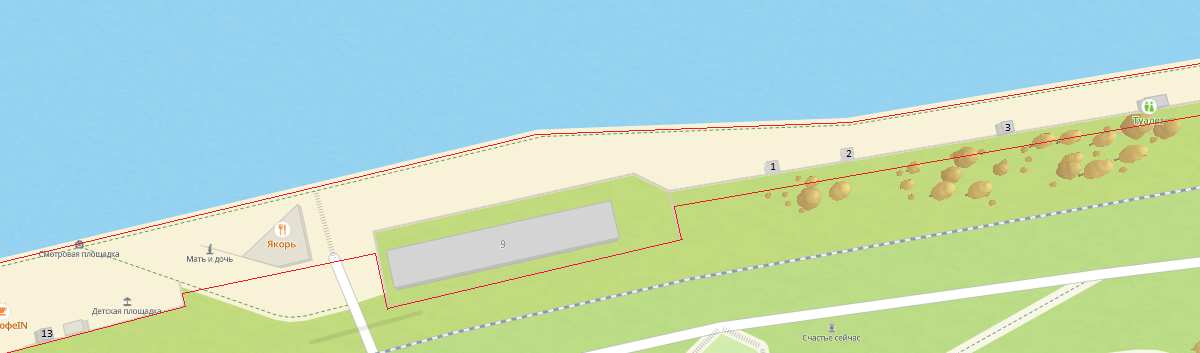 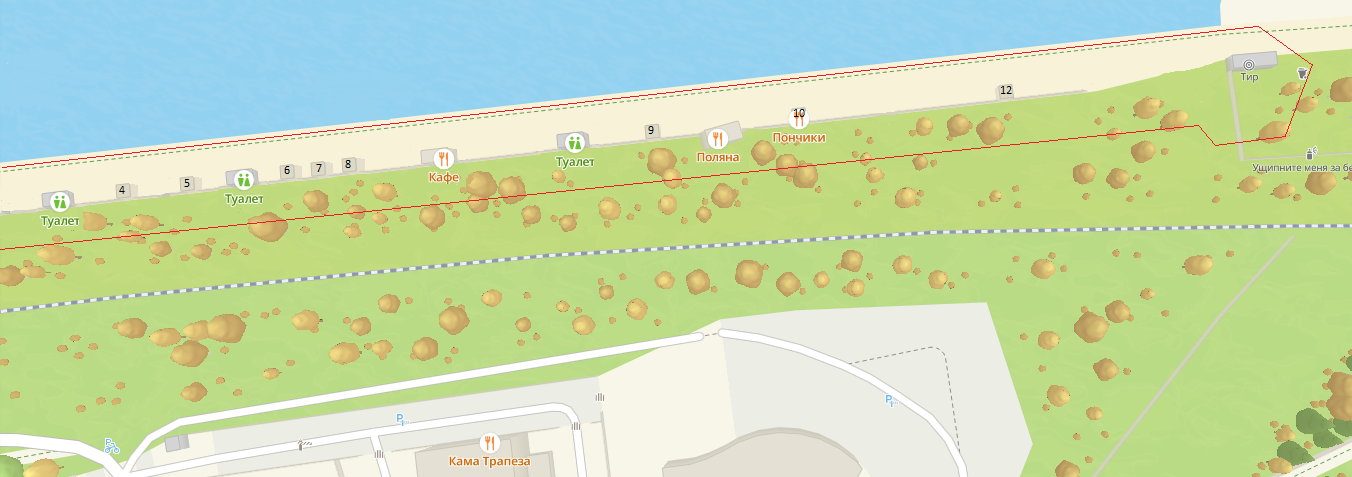 №п.п.наименование оборудованияКоличество (шт.)1Буквы накладные АБС+ПММА серый глянцевый 4 мм.2Лайтбокс 860*6103Моноблочный кондиционер CLIMER TX234Навесной обогреватель 1,5 кВт.5Торговый прилавок 300*2000*30 (гнутый стальной RAL-860-1)6Потолочный светильник встроенный7Подсветка наружная светодиодная (по периметру)8Рольставни боковые (ручное управление)9Рольставни витрины (управление эл.)10ЖК панель Philips 11Щит распределительный силовой  со счетчиком №                                  и автоматами